 ØSTRE SANDE JEGER OG FISKERFORENING                             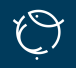 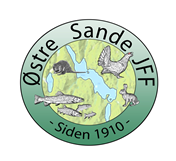 PROTOKOLL 15.02.24 Stasjonsgården Pub Kl, 19,00 Eventuelt forfall meldes styret@ostre-sande-jff.no Ove LersveenKristian HaugenLars Petter SundveStian Brenden JohansenMonica WaldalDaniel WebergMarius VassmoenTor Erik Askland                   Forfall: Kristian SundveOdd Petter SkatrudTerje SøsveenReferent:Kristian HaugenSaksliste:        Under punktet eventuelt bør det bare være orienteringssaker med mindre det er saker som krever        hurtig vedtak. Andre saker registreres og behandles på neste styremøte.      Mvh.      Ove Lersveenside 2Sak nr. Ansvarlig for oppfølging/ gjennomføring10/24 REFERAT FRA SISTE STYREMØTE Vedtak: Referat godkjent. Sekretær/alle11/24 Økonomisk gjennomgang Vedtak: Økonomisk gjennomgang godkjent.Kasserer12/24 Orienteringssaker: Fremad er booket til årsmøte 19.3Jaktfilm-foredrag 25 april. Fremad er booket.Svar på vannprøver har kommet. Prøvene har vært bra over flere år.Det vurderes om det kan gå lengre tid mellom prøvetaking.Ekstraordinær båndtvang ble opphevet torsdag 8.2.   Fiskekonkurranse 2. mars. Hytta er booket,   Tillatelse til sporkjøring er gitt.Vedtak:Orientering tas til etterretning.Leder13/24   Årsmøte for 2023.  Årsberetninger. Status.  Vi får besøk av representant fra regionslaget som skal ha et innlegg.  Innkalling må ut fire uker før.  Innkomne forslag må inn to uker før.  Saksliste må ut en uke før.  Vedtak:   Vi er i rute med årsberetninger.  Vi får besøk fra regionslaget.  Daniel legger ut innkalling på hjemmeside og facebook denne uken.Leder/alle14/24Årsmøte i regionslaget 9 mars.Innkalling til årsmøte i NJFF VestfoldTid: Lørdag 9.mars 2024, kl. 13.00-15.00Sted: Årsmøte Hotell Wassilioff, Stavern.Lokalforeninger/lag melder fra om hvem som stiller som delegater til regionlagets årsmøte til regionskontoret (mail) innen 23.feb 2024. Til årsmøtet kan foreninger med inntil 100 medlemmer sende 2 representanter. Foreninger med flere medlemmer kan sende ytterligere 1 representant for hvert påbegynte 100. medlem, inntil 6 representanter. Deretter gis en representant pr 300 medlem. Representantene må ha fylt 14 år for å ha stemmerett. Oversikt medlemsantall/delegatantall vedlagt.Vi bør stille med tre delegater.Terje har sagt seg villig. Vi trenger to til.Vedtak:Terje, Monica og Ove (teller ikke som delegat) stiller.Vi mangler fortsatt en delegat.Alle15/24ÅrsmøteVedtak:Dato for årsmøte 19 Mars. Kl 18:00Innkalling må ut fire uker før. Daniel legger ut innkalling på hjemmeside og facebook denne ukenInnkomne forslag må inn to uker før.Saksliste må ut en uke før.Alle16/24Oppfølging eventuelt sakerStillingsinstruks styremedlemmer er etterlyst.Tas opp i neste møte. Arbeidsgruppe ?Dette blir etter årsmøte.Jegerprøve instruktør:Ove sjekke pris, legges inn i budsjett. Dette er ikke sjekket enda.Ove har vært i kontakt med en jegerprøve instruktør som kan holde kurs for foreningen, dette er av interesse. Pris er ikke diskutert.Alle17/24Eventuelt Medlemskontigent:Lav/Medium/Høy vi fortsetter med medium som i dag.Ungdomsledersamling 19-20 April.Alle